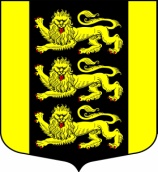 МЕСТНАЯ АДМИНИСТРАЦИЯ ВНУТРИГОРОДСКОГОМУНИЦИПАЛЬНОГО ОБРАЗОВАНИЯ САНКТ-ПЕТЕРБУРГА МУНИЦИПАЛЬНЫЙ ОКРУГ ГОРЕЛОВОул. Красносельское шоссе, 46, Санкт-Петербург, 198323, тел./факс: (812) 746-25-65, E-mail: ma@mogorelovo.ru ОКПО 79749184 ОГРН 1067847079882 ИНН/КПП 780311102/780701001ПОСТАНОВЛЕНИЕ08.04.2013 № 85	                                                                                        Санкт-Петербург                             О внесении дополнений  в Постановление №175от 14.11.2012 г. «Об утверждении Порядка предоставления субсидий общественным объединениям, участвующим в обеспечении правопорядка в Санкт-Петербурге на территории внутригородского муниципального образования Санкт-Петербурга муниципальный округ Горелово».В соответствии со ст. 48 Федерального закона от 06.10.2003 г. №131-ФЗ «Об общих принципах организации местного самоуправления в Российской Федерации»; Уставом внутригородского муниципального образования Санкт-Петербурга муниципального округа Горелово; в целях надлежащего и своевременного решения вопроса местного значения, связанного с поддержкой деятельности граждан, общественных объединений, участвующих в охране общественного порядка на территории муниципального образования:Внести в Постановление №175 от 14.11.2012 г. «Об утверждении Порядка предоставления субсидий общественным объединениям, участвующим в обеспечении правопорядка в Санкт-Петербурге на территории внутригородского муниципального образования Санкт-Петербурга муниципальный округ Горелово» следующие дополнения:- добавить пункт 6 следующего содержания: Отменить Постановление №38 от 24.03.2011 г. «Об утверждении Положения о порядке предоставления субсидий общественному объединению, участвующему в обеспечении правопорядка на территории муниципального образования Муниципальный округ Горелово».Ведущему специалисту по связям с общественностью организовать опубликование Постановления в газете «Горелово».Ведущему специалисту по кадрам и делопроизводству довести настоящее Постановления муниципальным слушающим и разместить на сайте муниципального образования.Контроль за исполнением Постановления оставляю за собой.Глава Местной АдминистрацииМуниципального образованияМуниципальный округ ГореловоЕ.А. Алексеев